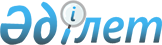 Об утверждении паспортов республиканских бюджетных программ на 2002 год Министерства финансов Республики КазахстанПостановление Правительства Республики Казахстан от 11 января 2002 года N 42

      В соответствии с Законом Республики Казахстан от 1 апреля 1999 года Z990357_ "О бюджетной системе" Правительство Республики Казахстан постановляет: 

      1. Утвердить прилагаемые паспорта республиканских бюджетных программ Министерства финансов Республики Казахстан на 2002 год согласно приложениям 1-3. 

      2. Настоящее постановление вступает в силу с 3 января 2002 года. 

 

     Премьер-Министр     Республики Казахстан

                                            Приложение 1 к                                             постановлению Правительства                                            Республики Казахстан                                             от 11 января 2002 года N 42

Министерство финансов Республики Казахстан ------------------------------------------         Администратор бюджетной программы 



 

                               Паспорт 

             республиканской бюджетной программы 042 

        "Обслуживание правительственного долга" на 2002 год 



 

      1. Стоимость: 43 877 407 000 (сорок три миллиарда восемьсот семьдесят семь миллионов четыреста семь тысяч) тенге. 

      2. Нормативно-правовая основа бюджетной программы: статья 11 Закона Республики Казахстан от 2 августа 1999 года Z990464_ "О государственном и гарантированном государством заимствовании и долге". 

      3. Источники финансирования бюджетной программы: республиканский бюджет.     4. Цель бюджетной программы: обслуживание правительственного долга Республики Казахстан.     5. Задачи бюджетной программы:     1) выплата вознаграждения по правительственным займам;     2) оплата комиссионного вознаграждения за привлечение правительственных займов.     6. План мероприятий по реализации бюджетной программы:---------------------------------------------------------------------------N! Код !Код под-! Наименование про- ! Мероприятие по ! Сроки !Ответственные!про- !програм-!грамм (подпрограмм)!реализации прог-!реали- ! исполнители!грам-!мы      !                   !раммы (подпрог- !зации  !!мы   !        !                   !раммы)          !       !-!-----!--------!-------------------!----------------!-------!-------------1!  2  !    3   !         4         !        5       !   6   !      7-!-----!--------!-------------------!----------------!-------!-------------1  042           Обслуживание                 правительственного                  долга          011    Выплата вознаграж-  Выплата возна-   В течение Министерс-                 дений (интересов)   граждения по     2002 года тво                  по займам           правительственным          финансов                                     займам                     Республики                                                                 Казахстан          030    Выплаты комиссион-  Оплата комис-    В течение Министерс-                 ных за размещение   сионного         2002 года тво                  займов              вознаграждения             финансов                                     за привлечение             Республики                                      правительственных          Казахстан                                     займов---------------------------------------------------------------------------     7. Ожидаемые результаты выполнения бюджетной программы: выполнение обязательств по обслуживанию правительственного долга.

                                               Приложение N 2 к                                                постановлению Правительства                                               Республики Казахстан                                                от 11 января 2002 года N 42

Министерство финансов Республики Казахстан ------------------------------------------         Администратор бюджетной программы 



 

                                Паспорт 

                республиканской бюджетной программы 

        "Участие в уставном капитале Банка Развития Казахстана" 

                              на 2002 год 



 

      1. Стоимость: 2 500 000 000 (два миллиарда пятьсот миллионов) тенге. 

      2. Нормативно-правовая основа бюджетной программы: Указ Президента Республики Казахстан от 28 декабря 2000 года U000531_ "О Банке развития Казахстана", статья 16 Закона Республики Казахстан от 25 апреля 2001 года Z010178_ "О Банке Развития Казахстана", постановление Правительства Республики Казахстан от 18 мая 2001 года N 659 P010659_ "О создании закрытого акционерного общества "Банк Развития Казахстана". 

      3. Источники финансирования бюджетной программы: средства республиканского бюджета.     4. Цель бюджетной программы: обеспечить возможность привлечения закрытым акционерным обществом "Банк Развития Казахстана" (далее - ЗАО) заемных средств без предоставления государственных гарантий, а также ежегодное выделение средне- и долгосрочных кредитов.     5. Задача бюджетной программы: формирование уставного капитала ЗАО.     6. План мероприятий по реализации бюджетной программы:---------------------------------------------------------------------------N!Код бюд- !Код ! Наименование про- ! Мероприятия по ! Сроки !Ответственные!жетной   !под-!граммы (подпрог-   !реализации прог-!реали- ! исполнители!программы!про-!    раммы)         !раммы (подпрог- !зации  !!         !гра-!                   !раммы)          !       !!         !ммы !                   !                !       !-!---------!----!-------------------!----------------!-------!-------------1   050         "Участие в уставном  1. Направление   До апреля Министер-                капитале Банка       средств респуб-  2002 года ство                Развития Казахстана" ликанского бюд-            финансов                                      жета на форми-             Республики                                     рование устав-             Казахстан                                     ного капитала                                      ЗАО--------------------------------------------------------------------------      7. Ожидаемые результаты выполнения бюджетной программы:  

       Обеспечение выполнения задач ЗАО, поставленных перед ним согласно Закону Республики Казахстан от 25 апреля 2001 года Z010178_ "О Банке Развития Казахстана": 

      1) среднесрочное (на срок пять лет и более) и долгосрочное (на срок десять лет и более - до двадцати лет) кредитование инвестиционных проектов; 

      2) кредитование экспортных операций резидентов Республики Казахстан с целью стимулирования экспорта продукции, выпускаемой на территории Республики Казахстан; 

      3) стимулирование кредитования производственного сектора экономики Республики Казахстан путем выдачи гарантийных обязательств по займам и кредитам, предоставляемым другими кредитными институтами, а также софинансирования; 

      4) совершенствование механизмов финансирования инвестиционных проектов, реализуемых Правительством Республики Казахстан. 

 

                                              Приложение 3 к                                               постановлению Правительства                                              Республики Казахстан                                               от 11 января 2002 года N 42

Министерство финансов Республики Казахстан ------------------------------------------         Администратор бюджетной программы

                                 Паспорт 

            республиканской бюджетной программы 081 "Выполнение 

          обязательств по государственным гарантиям" на 2002 год 



 

      1. Стоимость: 13 553 571 000 (тринадцать миллиардов пятьсот пятьдесят три миллиона пятьсот семьдесят одна тысяча) тенге. 

      2. Нормативно-правовая основа бюджетной программы: статьи 17, 25 Закона Республики Казахстан от 2 августа 1999 года Z990464_ "О государственном и гарантированном государством заимствовании и долге", постановление Правительства Республики Казахстан от 26 июля 2000 года N 1119 P001119_ "О некоторых вопросах гарантированных государством займов и мониторинге отдельных юридических лиц", постановление Правительства Республики Казахстан от 15 декабря 2001 года N 1652 P011652_ "Некоторые вопросы предоставления государственных гарантий". 

      3. Источники финансирования бюджетной программы: средства республиканского бюджета. 

      4. Цель бюджетной программы: выполнение обязательств Республики Казахстан перед кредиторами в случае неуплаты заемщиком причитающихся с него согласно договору (соглашению) о займе платежей, недопущение факта дефолта по негосударственным займам, имеющим государственные гарантии Республики Казахстан. 

      5. Задачи бюджетной программы: утверждение постановлением Правительства Республики Казахстан перечня заемщиков по негосударственным займам, имеющим государственные гарантии, погашение и обслуживание которых предусмотрено в республиканском бюджете на 2002 год; выплата основного долга, вознаграждения, прочих платежей по негосударственным займам, имеющим государственные гарантии, в случае если обеспеченный гарантией заем не будет погашен заемщиком полностью или частично на день наступления срока платежа, и в пределах средств, предусмотренных республиканским бюджетом на 2002 год.     6. План мероприятий по реализации бюджетной программы:---------------------------------------------------------------------------N! Код !Код под-! Наименование про- ! Мероприятие по ! Сроки !Ответственные!про- !програм-!грамм (подпрограмм)!реализации прог-!реали- ! исполнители!грам-!мы      !                   !раммы (подпрог- !зации  !!мы   !        !                   !раммы)          !       !-!-----!--------!-------------------!----------------!-------!-------------1!  2  !    3   !         4         !        5       !   6   !      7-!-----!--------!-------------------!----------------!-------!-------------1  081           Выполнение обяза-  В случае определе-  В те-  Министерство                 тельств по госу-   ния потенциально    чение  финансов                 дарственным га-    неплатежеспособного 2002   Республики                  рантиям            заемщика Министер-  года   Казахстан                                    ство финансов уве-                                    домляет об этом                                    Правительство Рес-                                    публики Казахстан и                                    выносит вопрос возврата                                                    отвлеченных средств в                                                      республиканский бюджет                                     на рассмотрение                                     Межведомственной комиссии,                                     созданной постановлением                                     Правительства Республики                                     Казахстан от 21 июня 1999                                     года N 813  P990813_

 , с пред-                                    ложением схем возврата (рест-                                    руктуризация займа, банкрот-                                     ство заемщика, принятие                                     залогового имущества).                                     В случае одобрения                                     комиссией предлагаемого                                     варианта возврата разраба-                                    тывается соответствующий                                     проект решения Правительства                                               Республики Казахстан.---------------------------------------------------------------------------     7. Ожидаемые результаты выполнения бюджетной программы: выполнение обязательств по государственным гарантиям.(Специалисты: Склярова И.В.,              Умбетова А.М.)     
					© 2012. РГП на ПХВ «Институт законодательства и правовой информации Республики Казахстан» Министерства юстиции Республики Казахстан
				